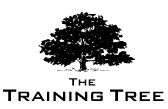 Business Analysis Master Class
     Date: View Online -- Venue: View Online-- Fee: £5,000Overview:This program is designed to develop you into an agent of change. Business Analysis is a disciplined approach for introducing and managing change to organizations, whether they are for-profit businesses, governments, or non-profits.Business analysis is used to identify and articulate the need for change in how organizations work, and to facilitate that change.  Business analysts work across all levels of an organization and may be involved in everything from defining strategy, to creating the enterprise architecture, to taking a leadership role by defining the goals and requirements for programs and projects or supporting continuous improvement in its technology and processes.

The Training Tree possess the specialized knowledge to act as a guide and lead each delegate and their business through unknown or unmapped territory, to get it to its desired destination. The Training Tree program is designed to articulate and explain the latest principles in business analysis used by the top organisations globally.The value of business analysis is in realization of benefits, avoidance of cost, identification of new opportunities, understanding of required capabilities and modelling the organization. Through the effective use of business analysis, we can ensure an organization realizes these benefits, ultimately improving the way they do business.ObjectivesDemonstrate an understanding of business strategy and strategic analysis techniquesAct as effective members of a team investigating an organisation's business systems with a view to recommending business improvementsApply techniques in order to analyse and model business systemsIdentify recommendations for business improvementAssist in the production of a rigorous business case covering the development and implementation of business changesIdentify how business requirements may be supported by IT systemsWork with business stakeholders to gather and document different types and levels of requirementWork with business stakeholders to define, scope and initiate a project Work with stakeholders to develop optimum solutions to defined requirementsConfidently present findings to business stakeholders and their project teamHow this helps your organisation?Evident increase in productivity of the delegate in business analysis activitiesImproved ability through delegate training and preparationBetter relationships and performanceDelegate will be able to provide knowledge and insight into the implementation of the fundamental principles of business analysisYield improved results by implementing an effective business strategyDelegates will provide the organisation with the skills and instruments to improve their business analysis strategy in both long term and short termImprove the skills and morale of organisations employees through increased knowledge, confidence and capabilityHow this helps you personally?Improve your ability to locate cost saving opportunitiesA greater sense of confidence and professionalism.Improved ability and implement tactics to get the result you wantIncreased recognition by the organization due to improved performance.Understand how to apply the most optimum practicesLearn from the experience of other delegates and the trainerAttain a strong knowledge of the principles of supply chain managementAdd value to your knowledge and competencyImprove your prospective career opportunities through self-developmentCourse StructureIntroduction to Business Analysis What is a Business Analyst?The role of the Business Analyst vs. the Systems AnalystPurpose of analysing and modelling business systemsBusiness Change LifecycleIT and non IT changeCase Study & VideosStrategic Analysis in ContextEnvironment analysis and SWOTOverview of areas strategy including IS strategyCritical success factors and key performance indicatorsThe Balanced Business ScorecardCase Study & VideosProject Discipline for Business AnalysisTerms of reference/project initiationBusiness and project objectivesDeliverables from business analysisCase Study & VideosUnderstanding the Situation and Business PerspectivesStakeholder analysis and investigative techniquesIdentifying and defining business perspectiveIdentifying and resolving conflictsCase Study & VideosAnalysing and Modelling Business ActivitiesIdentifying activities and dependenciesBuilding a Business Activity Model (BAM)Business events / activity indicatorsRules and constraintsCase Study & VideosIdentifying Potential SolutionsCreative approaches to problem solvingGap analysisDefining a new business modelCase Study & VideosIdentifying Requirements for the New Business ModelPresenting the business case and options for changeCost-benefit, risk and impact analysisRisk analysis and managementCase Study & VideosAccepting the Business CaseTesting the system for user acceptanceManaging the implementation of change and benefits realisationCase Study & VideosBottom of FormCourse Dates:  WeeklyVenue:  View OnlineAddress:  Radisson HotelFee:  £5,000